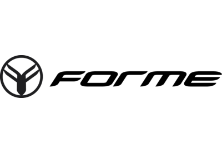 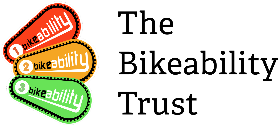 Forme Family Competition Terms & ConditionsBy entering the competition you are agreeing to these terms and conditions. The competition is being run by the Bikeability Trust and Forme Bikes. Eligibility to enter The competition is open to entrants of all ages, residing in United Kingdom, and Ireland, excluding employees and their immediate families of The Bikeability Trust and Moore Large and Co.In entering the competition, you confirm that you are eligible to do so and eligible to claim any prize you may win. A maximum of one entry per household/family is permitted.  The competition is free to enter. How to enter To enter, the individual must submit a video describing their dream cycle ride with their family. The video should describe who would join the ride, where they would go, and how cycling makes them feel. The video should be no more than 30 seconds long. The entrant must upload their submission to their public social media channel, and tag one or both of Forme Bikes and Bikeability in their post.Entrants can also submit their videos by email to hello@bikeabilitytrust.org. It is the responsibility of each entrant to ensure that any video they submit which includes an identifiable person or persons has been taken with the permission of the person or persons pictured and does not infringe the copyright of any third party or any laws. Entries are to be accepted from Monday 18th July up until and including Monday 8th August 2022.The prize The winner will receive a selection of Forme bikes of their choice up to a total of £2000 including VAT.The winner will be judged and selected by Forme Bikes and the Bikeability Trust.  All qualifying entries will be judged on adherence to the Promotion challenge of a creative short-form video submission, answering the acknowledged questions, whilst being fun, creative, and unique.The prize is non-exchangeable, non-transferable and no cash alternatives will be offered. We reserve the right to substitute prizes with another prize of equal or higher value if circumstances beyond our control make it necessary to do so. The decision made by Forme Bikes and the Bikeability Trust regarding any aspect of the prize draw is final and binding and no correspondence will be entered into about it. The winner will be chosen and contacted via social media or method of submission within 30 days of the closing date on 8th August 2022. If the winner does not respond to the messages notifying them of their win within 30 days of receipt, they will lose their right to the prize, and Forme Bikes & the Bikeability Trust reserve the right to choose and notify a new winner.Receipt of the prize Please allow 14 days for delivery of the prize or alternative collection or delivery arrangements may be made through mutual agreement. Data protection and publicity You consent to any personal information you provide in entering the competition being used by The Bikeability Trust for the purposes of administering the prize draw. By submitting their entry, participants agree to grant Forme Bikes and the Bikeability Trust the right to free reproduction and exhibition of the entry in all media to promote Forme Bikes and the Bikeability Trust. The copyright of entry remains with the entrant. Participants may be asked to take part in publicity activities, but their acceptance is not a requirement of the promotion. Submission of an entry will be taken to mean acceptance of these Terms and Conditions. Limitation of Liability The Bikeability Trust and Forme Bikes do not accept any liability for any damage, loss, injury or disappointment suffered by any entrants as a result of either participating in the prize draw or being selected for a prize.The Bikeability Trust and Forme Bikes do not provide any form of practical or IT support for this prize.  On receipt, all responsibilities relating to warranty and the product are that of the prize winner.General The Bikeability Trust and Forme Bikes reserve the right to cancel the competition or amend these terms and conditions at any time, without prior notice.  For queries relating to this Promotion please contact: marketing@moorelarge.co.uk or hello@bikeabilitytrust.org.Promotors: Forme Bikes, Moore Large & Co Ltd, Sinfin Industrial Estate, Sinfin Lane, Derby, DE24 9GL.The Bikeability Trust, PO Box 1494, Cambridge, CB22 3YTNO PURCHASE IS NECESSARY TO ENTER OR WIN. A PURCHASE WILL NOT INCREASE YOUR CHANCES OF WINNING. VOID WHERE PROHIBITED BY LAW. EXCEPT FOR THE MARKS OF THE SPONSOR (ADDRESSED BELOW), ENTRY MUST NOT CONTAIN ANY THIRD-PARTY TRADEMARKS, LOGOS, TRADE DRESS OR PROMOTION OF ANY BRAND, PRODUCT, OR SERVICE.